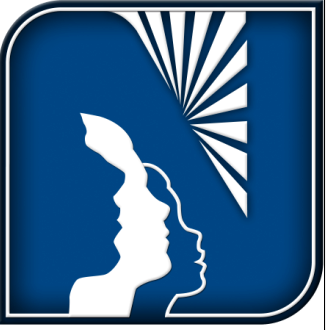 Metropolitan Nashville Public SchoolsSchool Improvement PlanSchool Name: Kirkpatrick Enhanced Option Elementary SchoolPrincipal: Sandra MoormanDate:  AssurancesI certify that Kirkpatrick Enhanced Option Elementary School has utilized the data and other requirements requested for each section.  The school will operate its programs in accordance with all of the required assurances and certifications for each program area.I CERTIFY that the assurances referenced above have been satisfied to the best of my knowledge.		Signature of Principal: Sandra Moorman		                  Date Signed: SIP Leadership Team CompositionThe Leadership Team is composed of representatives from each relevant stakeholder group and major initiatives within the school. These stakeholders could include representatives from the following groups: teachers, administrators, non-certified personnel, community, parents, and students. In high schools, be sure to represent faculty from both the academic and the technical paths.The SIP Leadership Team provides guidance for the entire process.  When you list the members of the Leadership Team, be sure to indicate who is serving as the chairperson of this team. SIP Leadership TeamSection 1 – OverviewSection 2A – School CultureSection 2B – School-wide Teacher and Student SupportSection 3 – Academic Data Collection and Analysis Include only Summative Data.SIP Leadership Team Member NamePosition/ School Role Tremeta NormanESEA Program FacilitatorSequoya Graves-BattleGuidance CounselorAnn MartinLiteracy CoachNickeysha SimmonsResource TeacherElizabeth WhiteResource TeacherKelli Kleeman4th Grade TeacherAdrienne Neal4th Grade TeacherJennifer Beck3rd Grade TeacherAlexandria Wilson2nd Grade TeacherCynthia Jones1st Grade TeacherJulie DenneyKindergarten TeacherGreg SmedleyKindergarten TeacherKatie ElamPre-Kindergarten TeacherKeeli PriceLibrarianBrief Overview of School Provide a link to School Profile and list only relevant changes in school and community information.Kirkpatrick who graduated from Hume Fogg High School and Vanderbilt University. Kirkpatrick student population represents the economic and racial diversity of the community it serves, which is East Nashville and James Casey Homes.  Originally, Kirkpatrick served grades 1-6.  In 1971, Kindergarten was added.  In 1983, Kirkpatrick began serving only grades K-4.  Pre-Kindergarten was added in 2000. Since its opening, Kirkpatrick has had seven principals. Ms. Sandra Moorman is the current principal.At the beginning of the school year 2003-2004, Kirkpatrick became an Enhanced Option School.   KEOS enrollment grew to approximately 500 students.  However, with the rezoning in the 2009-2010 enrollments dropped to approximately 310 students.  Currently there are 300 students.As an Enhanced Option school, KEOS offers the following program components:             Extended school day (45 minutes)             Lower teacher-pupil ratio of 1:15 in K-3 and 1:20 in 4 and Pre-K Additionally KEOS provides:            2 Pre-K classes             After school tutoring site (Cougar College, PNA, Martha O'Bryan)            On-site Vanderbilt Counseling Services            Centerstone Case Management            Mental Health Coop            Additional Enrichment Services through Vanderbilt University            Host of  community partners ( Desana, The Freedom Writers of Pennsylvania, Disney in                  Schools, Palm International)            Communities in Schools/Promise Neighborhoods            Cayce Family Resource Center Partnership            Kirkpatrick Community Center            Fannie Battle Day Home            THRIVE (Martha O'Bryan Center program)            Oak Hill School            RIF: Reading is FundamentalThe school profile can be found at the following link:http://www.mnps.org/Page58039.aspxA complete comprehensive school profile can be found on the Data Warehouse website at: http://datawarehouse.mnps.org/Reports/Pages/Report.aspx?ItemPath=%2fDashboard%2fElementary+School+DashboardIn the upcoming 2012-2013 school year, there will be a reduction of $12,000 in Federal Title I funds.  Kirkpatrick will also gain an ELL population and 1 ELL teacher.Vision and Mission of the SchoolVision Statement: The faculty and staff of Kirkpatrick Enhanced Option School will create a model school that provides a positive and safe learning environment for every student.Mission Statement: Our mission at Kirkpatrick Enhanced Option School is to equip students with the skills necessary to become lifelong learners and productive citizens.Plan to Share with School Community: Select all that apply and provide brief explanation below. Web Site                                                         Home Callout System  E-Mail Newsletter / Brochure                                      Annual Meeting First Day Packet / New Student Packet           Other: Gradespeed, Monthly Parent Chat & ChewParents: The school vision and mission statements are stated in initial parent meetings and written on monthly newsletters.Students: The school vision and mission is posted in all classrooms.Community Members: The school vision and mission statements are visually posted as you come into the school and also on official correspondence.Analysis of School Culture Data Data Sources:Select all that apply. Upload supporting documents to digital SIP site. Student Survey Parent Involvement Survey TELL Survey Student Attendance/Graduation Rate Student Discipline Data  Tribal ISP Data Analysis Other:      Perceived Areas of Strength:  Professional Development opportunities are data driven and aligned with the schools improvement planInstructional practices and support use data to drive classroom instructionTeachers work in Professional Learning CommunitiesTeachers are encouraged to reflect on their own practices through the use of SMART goal discussions, Professional Learning Communities, school wide professional development and teacher evaluations.Class sizes are reasonable due to our Enhanced Option Status.  Student to teacher ratios average 1:15 in K-3 and 1:20 in 4th grade.Perceived Areas to Strengthen:  Managing student behavior:  Students will understand and follow school-wide expectations.  Faculty and staff will understand, teach and follow policies and procedures for behavior management.  The administration will consistently support teachers and enforce rules.School Leadership:  Staff will be comfortable raising issues and concerns which will lead to an atmosphere of trust and respect.  Administrator will consistently support teachers and performance will be assessed objectively.  Teachers will receive feedback that helps improve their instruction and behavior management.  Procedures for teacher evaluations will be consistent and teachers will be recognized for their accomplishments.Community Support and Involvement:  The school will establish and maintain clear two way communication with parents and community members to facilitate parent and community involvement.Attendance:  The school-wide attendance goal will be 95%.  We will improve chronic absenteeism and tardies defined as students who are absent and/or tardy 10 or more days in a given school year.Teacher Recruitment, Support, and Professional Development PlanUpload supporting documents, including PD survey and results.Recruitment- The principal has reorganized school infrastructure to ensure all potential stakeholders have a wealth of professional, educational opportunities at Kirkpatrick.  Key recruitment incentives to note:            Leadership opportunities            Availability of technological resources            Common team planning            Professional Learning Communities            In-house professional development            Additional Enhanced Option pay            School Wide Positive Behavior Support planSupport- Teachers are given the time to work collaboratively through common planning time but are also supported in numerous ways including:            Literacy Coach, Exceptional Ed Teachers, Data Coach, Parent Outreach Liaison, Para-              Professional            New Teacher Mentoring Program (Trevecca)            Tennessee Academic Specialist             Supportive administrationActive Leadership committeeSchool Wide Positive Behavior Support TeamsSchool Support TeamStudent Enrichment CommitteesCommunity VolunteersProfessional Development Plan- A curriculum survey was given to the faculty at the end of the 2011-2012 school year. PD will be provided throughout the year to address weaknesses and strengths based on that survey and our school academic data.  Also based on district trends, Kirkpatrick identified additional needs and will participate in PD on:           Balanced Literacy           Balanced Math           Common Core           Kagan Strategies             Exceptional Education (Inclusive Services)           Functional Behavior Assessment/Behavior Intervention Plan training           Differentiated Instruction           Technology Training           Professional Learning CommunitiesAdditionally, the principal encourages each teacher to seek professional development opportunities based on his/her needs and interests.Student Transition Plan 4th grade participates in a school visit to Bailey (zoned middle school) Future plans are to include visits to additional schools outside the school zone (magnets, charter, thematic).During the Fall, there is a charter school fair held at Kirkpatrick to give parents and students  the opportunity to learn about other school options available to them.Exceptional Ed- IEP review with stakeholders/additional supports as needed. Collaboration between General Education and Exceptional Education teachers will facilitate the success of students who transition to the general education classroom.ELL- Transitioning of ELL students will be determined upon receipt of guidelines.Area Head Start classes tour the school and Kindergarten classrooms in the Spring.Data SourceRelevant FindingsTCAP/EOC-  3rd and 4th Grade Math Proficient /Advanced  19.28%-3rd and 4th Grade RLA Proficient/Advanced   15.66%ELDAN/A% of SWD in General EducationClassroom 300 students are enrolled at KEOS. Of those students in grades from Pre-K-4, 48 students have an IEP which is16 % of the total student population. Out of the 48 students, 31% or 15 students are in 3rd or 4th gradePlan ExploreACTN/ATVAASMath2009 Mean NCE gain 3.5 std error of 1.72010 Mean NCE gain -2.1 std error of 1.82011 Mean NCE gain -1.3 std error of 2.13 Year Average 0.1Reading/LA2009 Mean NCE gain -1.9 std error of 1.62010 Mean NCE gain -4.7 std error of 1.82011 Mean NCE gain -.3 std error of 2.03 Year Average  -2.3OTHER:DEA-  17.02% proficient  in Reading for 3rd and 4th grade-25.53%   proficient in Math for 3rd and 4th grade ESA  2nd Grade - 30.4% proficient in Reading 44.7% proficient in Math  DIBELSKindergarten-70% at or above benchmarkFirst grade-53% at or above benchmarkSecond grade-27% at or above benchmark Third grade-42% at or above benchmarkFourth grade-12% at or above benchmarkAchievement Analysis Academic Achievement Trends Over the Past Three Years: (Brief narrative information only. Upload supporting documents.)KEOS receives periodic performance data from the district’s Central Office Staff or state websites. These reports include standardized TCAP and TCAP MAAS Data, periodic attendance reports, annual mobility rates, annual media center circulation figures, and periodic free/reduced lunch membership. The school is able to research the performance of students on district writing, math, and reading assessments online through Discovery Education, DIBELS Next, TCAP CRA and receives these reports from district offices. The district reading benchmark assessments are administered one-to-one to all students at the local school level five times a year. Synthesis of Current Achievement Data for Action Planning(Brief narrative information only. Upload supporting documents.)Students need systematic explcit instruction in Reading/LA to increase number of  proficient or Advanced on state standardized tests- Students need systematic explcit instruction in Math to increase number of  proficient or Advanced on state standardized tests- Teachers will plan, colloabarate, and excute lessons with fidelity and consistency.Gap ClosureSynthesis of Current Gap Analysis for Action Planning(Brief narrative information only. Upload supporting documents.)-  2012 Gap reduction target  is 2.8% for all students  in Math and 0.4% in Reading . This is our racial ethnic subgroup versus all.   School-wide FocusReading/LA -Balanced Literacy with focus on the Big Five:phonemic awareness, phonics, vocabulary, comprehension, and fluency-Writing-Based on DEA data ,emphasis on language and vocabulary, information text, and writing and researchMath-Balanced Math Review, Mental Math, Concept Lesson, Closure-Based on DEA data, emphasis on math processes and geometry and measurementSchool Culture-Attendance-Behavior-School LeadershipKey Strategies for School-wide FocusOur Key strategies for KEOS for 2012-2013 school year are:-Thinking Maps-Morning Meetings-Kagan Strategies-Differentiated Instruction-Inclusion-Increased use of informational texts-Intervention with progress monitoring-Data-driven instruction based on high quality, teacher-created formative assessments-Implementation of SWPBS  strategies that are  consistent and done with fidelity-Professional Learning Communities-Communities in School/Promise Neighborhood (Increase parental support)-Call out system to improve attendance-School support team for teacher/faculty concerns-Technology-Using Balanced Literacy Framework  Word Study  Guided Reading  Read Aloud  Shared Reading  Writing (Shared, Modeled, Guided, Independent)-Using Balanced Math Framework  Review  Mental Math  Concept Lesson  Closure-Emphasis on problem solving-Integration of Social Studies in the Reading Block-Integration of Science in the Math Block-Collaboration -Increased use of library resourcesExtended Learning PlanUpload approved Intersession ApplicationThe theme for the first intersession at Kirkpatrick is “Traveling through Education”.  Students in grades 2-4 will travel through three academic rotations focusing on enrichment activities that would enhance the common core standards in the area of Reading for Informational Text, Writing, Speaking and Listening and Vocabulary.   We will use current school’s data to identify the students that would be attending this session.  The selected teachers will us a variety of research based hands on activities/strategies to increase the student’s academic growth and their exposure to rich and everlasting experiences. Proposed budget is $1,790.48Kirkpatrick will continue to use the first intersession theme “Traveling through Education”.  The identified second, third and fourth grade students will participate in a remediation tutorial program.  Students will travel to four academic rotations featuring common core standards which enable students to increase their comprehension and understanding of what is required for students to be able to do.  We will use school’s current data to identify which students will participate in this learning experience. Proposed budget $1,553.76Statement of Coordination and Integration of Federal State and Local ProgramsThe school improvement plan was developed and is currently being carried out with the assistance of and the participation of the State Department of Education, the Metropolitan Nashville Public Schools District Office, and the local school.  This plan is a continual process; and therefore, consultation and participation from all levels is necessary. Technical assistance was provided by the State Department of Education through the following ways:The State Report Card is supplied to the District and the schools for the analysis, synthesis, and resulting planning process.Webinars are offered to cover alignment of the State Standards and for guidance of utilization of federal funds.The state website is available for guidance in the development of the school improvement plan and for federal and state compliance with ESEA regulations.Further guidance is offered by state personnel for federal and state compliance with ESEA regulation of expenditures.The Metropolitan Nashville Public Schools District provides the following assistance in the development of the school improvement plan, including federal and state requirements in the following ways:The District supplies the data and goal targets to each school.Research-based guidance is offered to schools on curriculum, instruction, assessment, and organization for planning purposes.The District provides a “call-out” service to increase parent awareness and involvement in the education of students.To increase the efficacy of planning, extensive data is available to schools through the utilization of Data Warehouse.  Data coaches, instructional coaches, and model classroom teachers support the District initiative data-driven planning and instruction.Family School Liaisons provide services that link the district and the school to the community.The Department of Federal Programs provides guidance in the school improvement process and compliance regulations and requirements which includes training sessions, site visits, PowerPoint presentations, email, and other methods.The district ensures that one percent of Title I funds are programmed for parent involvement.The following technical assistance is provided at the school level:The members of the school community are notified of the school’s status.Parents are notified of the school’s status.Varied languages and methods of communication are offered.  This includes varying the times of meetings to meet the needs of parents.High quality professional development opportunities based on achievement needs and other needs assessments are offered for teachers.Assistance for the homeless is offered, including information for parents.School-wide Implementation Plan – Goal 1School-wide Implementation Plan – Goal 1School-wide Implementation Plan – Goal 1School-wide Implementation Plan – Goal 1School-wide Implementation Plan – Goal 1School-wide Implementation Plan – Goal 1School-wide Implementation Plan – Goal 1School-wide Implementation Plan – Goal 1                                                                                                                                                                                                                                                                          Revised DATE:                                                                                                                                                                                                                                                                                Revised DATE:                                                                                                                                                                                                                                                                                Revised DATE:                                                                                                                                                                                                                                                                                Revised DATE:                                                                                                                                                                                                                                                                                Revised DATE:                                                                                                                                                                                                                                                                                Revised DATE:                                                                                                                                                                                                                                                                                Revised DATE:                                                                                                                                                                                                                                                                                Revised DATE:      Annual Measurable Objective (AMO) GoalAnnual Measurable Objective (AMO) GoalThe percentage of students who are Proficient or Advanvced will increase by a minimum of 3.2% in Grade 3 Math as measured by TCAP for ETT from 18% to 21.2%.The percentage of students who are Proficient or Advanvced will increase by a minimum of 4% in Grade 3 Reading/Langugage Arts  as measured by TCAP for ETT from 22% to 26%.The percentage of students who are Proficient or Advanvced will increase by a minimum of 5.3% in Grade 4 Math as measured by TCAP for ETT from 16.7% to 22%.The percentage of students who are Proficient or Advanvced will increase by a minimum of 5.2% in Grade 4 Reading/Langugage Arts  as measured by TCAP for ETT from 22.1% to 27.3%.The percentage of students who are Proficient or Advanvced will increase by a minimum of 3.2% in Grade 3 Math as measured by TCAP for ETT from 18% to 21.2%.The percentage of students who are Proficient or Advanvced will increase by a minimum of 4% in Grade 3 Reading/Langugage Arts  as measured by TCAP for ETT from 22% to 26%.The percentage of students who are Proficient or Advanvced will increase by a minimum of 5.3% in Grade 4 Math as measured by TCAP for ETT from 16.7% to 22%.The percentage of students who are Proficient or Advanvced will increase by a minimum of 5.2% in Grade 4 Reading/Langugage Arts  as measured by TCAP for ETT from 22.1% to 27.3%.The percentage of students who are Proficient or Advanvced will increase by a minimum of 3.2% in Grade 3 Math as measured by TCAP for ETT from 18% to 21.2%.The percentage of students who are Proficient or Advanvced will increase by a minimum of 4% in Grade 3 Reading/Langugage Arts  as measured by TCAP for ETT from 22% to 26%.The percentage of students who are Proficient or Advanvced will increase by a minimum of 5.3% in Grade 4 Math as measured by TCAP for ETT from 16.7% to 22%.The percentage of students who are Proficient or Advanvced will increase by a minimum of 5.2% in Grade 4 Reading/Langugage Arts  as measured by TCAP for ETT from 22.1% to 27.3%.The percentage of students who are Proficient or Advanvced will increase by a minimum of 3.2% in Grade 3 Math as measured by TCAP for ETT from 18% to 21.2%.The percentage of students who are Proficient or Advanvced will increase by a minimum of 4% in Grade 3 Reading/Langugage Arts  as measured by TCAP for ETT from 22% to 26%.The percentage of students who are Proficient or Advanvced will increase by a minimum of 5.3% in Grade 4 Math as measured by TCAP for ETT from 16.7% to 22%.The percentage of students who are Proficient or Advanvced will increase by a minimum of 5.2% in Grade 4 Reading/Langugage Arts  as measured by TCAP for ETT from 22.1% to 27.3%.The percentage of students who are Proficient or Advanvced will increase by a minimum of 3.2% in Grade 3 Math as measured by TCAP for ETT from 18% to 21.2%.The percentage of students who are Proficient or Advanvced will increase by a minimum of 4% in Grade 3 Reading/Langugage Arts  as measured by TCAP for ETT from 22% to 26%.The percentage of students who are Proficient or Advanvced will increase by a minimum of 5.3% in Grade 4 Math as measured by TCAP for ETT from 16.7% to 22%.The percentage of students who are Proficient or Advanvced will increase by a minimum of 5.2% in Grade 4 Reading/Langugage Arts  as measured by TCAP for ETT from 22.1% to 27.3%.The percentage of students who are Proficient or Advanvced will increase by a minimum of 3.2% in Grade 3 Math as measured by TCAP for ETT from 18% to 21.2%.The percentage of students who are Proficient or Advanvced will increase by a minimum of 4% in Grade 3 Reading/Langugage Arts  as measured by TCAP for ETT from 22% to 26%.The percentage of students who are Proficient or Advanvced will increase by a minimum of 5.3% in Grade 4 Math as measured by TCAP for ETT from 16.7% to 22%.The percentage of students who are Proficient or Advanvced will increase by a minimum of 5.2% in Grade 4 Reading/Langugage Arts  as measured by TCAP for ETT from 22.1% to 27.3%.How is this Goal linked to the district plan?How is this Goal linked to the district plan?Meeting this goal will help maximize each and every student’s learning and eliminate achievement disparities that exist among every test taker.Meeting this goal will help maximize each and every student’s learning and eliminate achievement disparities that exist among every test taker.Meeting this goal will help maximize each and every student’s learning and eliminate achievement disparities that exist among every test taker.Meeting this goal will help maximize each and every student’s learning and eliminate achievement disparities that exist among every test taker.Meeting this goal will help maximize each and every student’s learning and eliminate achievement disparities that exist among every test taker.Meeting this goal will help maximize each and every student’s learning and eliminate achievement disparities that exist among every test taker.ACTION STEPS ACTION STEPS IMPLEMENTATION PLANIMPLEMENTATION PLANIMPLEMENTATION PLANIMPLEMENTATION PLANIMPLEMENTATION PLANIMPLEMENTATION PLANAction steps should address identified needs in the areas of Professional Development, Assessment, Intervention, Enrichment, Parent and Community EngagementAction steps should address identified needs in the areas of Professional Development, Assessment, Intervention, Enrichment, Parent and Community EngagementAction steps should address identified needs in the areas of Professional Development, Assessment, Intervention, Enrichment, Parent and Community EngagementAction steps should address identified needs in the areas of Professional Development, Assessment, Intervention, Enrichment, Parent and Community EngagementTimelinePerson(s) ResponsibleRequired ResourcesProjected Cost(s) & Funding SourcesEvaluation StrategyPerformance Results / OutcomesAction Step 1.1There will be a 2 hour Balanced Literacy and Balanced Math block of uninterrupted instruction time.August 2012 - May 2013Classroom TeachersPrincipal, Sandra MoormanLiteracy Coach, Ann MartinMentor Coaches, Shannon Brontrager, Monrita HughesKagan StrategiesThinking MapsHeadSproutEducation CityTicket to Read?Study Island?District FundedStudy Island?Ticket to Read?ThinklinkTCAPDIBELSBaseline Data 2012-2013Thinklink ResultsTCAP ResultsDIBELS ResultsAction Step 1.2The coaching model will be implemented to strengthen and drive classroom instruction in Math and readingAugust 2012 - May 2013Classroom TeachersLiteracy Coach, Ann MartinMentor Coaches, Shannon BrontragerMonrita HughesResources Teachers,Nickeysha Simmons,Elizabeth WhiteInclusive PracticesAccommodations and ModificationsN/AData CollectionsBaseline Data 2012-2013Thinklink ResultsTCAP ResultsDIBELS ResultsAction Step 1.3After school tutorial programs will be provided for students that need additional assistance in mastering reading and math assessment skills.October 2012- May 2013Martha O'Bryan Staff,RAP/Thrive Staff,Dare to Dream Staff,Cougar College TeachersMaterials and SuppliesBooksTechnologyDistrict FundingData CollectionsBaseline Data 2012-2013Thinklink ResultsTCAP ResultsDIBELS ResultsAction Step 1.4An Intervention time of 30 minutes has been designed to meet student needs that range from remedial to enrichment.  September 2012 April 2013Classroom/ Special Area  TeachersLiteracy Coach, Ann MartinResources TeachersNickeysha Simmons,Elizabeth WhiteParaProNicole Washington Materials and SuppliesBooksTechnologyFederal FundsInstructional SpecialistData CollectionsBaseline Data 2012-2013Thinklink ResultsTCAP ResultsDIBELS ResultsAction Step 1.5All students will be involved in the goal setting process for their academic progress based on formal and informal assessmentsAugust 2012 - May 2013Classroom TeachersSchool Counselor, Sequoya BattleStudentsTimeResults from assessment dataN/AResults from formative assementsDEADIBELSBaseline Data 2012-2013Thinklink ResultsTCAP ResultsDIBELS ResultsAction Step 1.6The School will provide family night programs, conduct monthly meetings, and provide ongoing communication to engage students and families in strategies to improve reading and math skills.August 2012 - May 2013ESEA Fac. Tremeta NormanClassroom TeachersSchool Counselor, Sequoya BattleStudentsParentsGuest speakersParentsCall out systemFederal FundingParent surveysAttendanceResults from formative assementsDEADIBELSAction Step 1.7Teachers will engage in the process of transforming assessments that are aligned with common core standards.These results will then be used to drive instruction.August 2012 - May 2013Classroom/ Special Area TeachersLiteracy Coach, Ann MartinMentor Coaches, Shannon BrontragerMonrita Hugheseacher created assessmentsInformal running recordsFederal Funding$ paper,inkMastery of skillsBaseline Data 2012-2013Thinklink ResultsTCAP ResultsDIBELS ResultsSchool-wide Implementation Plan – Goal 2School-wide Implementation Plan – Goal 2School-wide Implementation Plan – Goal 2School-wide Implementation Plan – Goal 2School-wide Implementation Plan – Goal 2School-wide Implementation Plan – Goal 2School-wide Implementation Plan – Goal 2School-wide Implementation Plan – Goal 2                                                                                                                                                                                                                                                 Revised DATE:                                                                                                                                                                                                                                                                Revised DATE:                                                                                                                                                                                                                                                                Revised DATE:                                                                                                                                                                                                                                                                Revised DATE:                                                                                                                                                                                                                                                                Revised DATE:                                                                                                                                                                                                                                                                Revised DATE:                                                                                                                                                                                                                                                                Revised DATE:                                                                                                                                                                                                                                                                Revised DATE:                Gap Closure Goal Gap Closure GoalKirkpatrick will decrease the academic achievement gap measured by TCAP (Reading- 3-8) for racial ethnic subgroup from 27.3% to 26.9% and overall decrease of 0.4%Kirkpatrick will decrease the academic achievement gap measured by TCAP (Math 3-8) for racial ethnic subgroup from 22% to 19.2% and overall decrease of 2.8%Kirkpatrick will decrease the academic achievement gap measured by TCAP (Reading- 3-8) for racial ethnic subgroup from 27.3% to 26.9% and overall decrease of 0.4%Kirkpatrick will decrease the academic achievement gap measured by TCAP (Math 3-8) for racial ethnic subgroup from 22% to 19.2% and overall decrease of 2.8%Kirkpatrick will decrease the academic achievement gap measured by TCAP (Reading- 3-8) for racial ethnic subgroup from 27.3% to 26.9% and overall decrease of 0.4%Kirkpatrick will decrease the academic achievement gap measured by TCAP (Math 3-8) for racial ethnic subgroup from 22% to 19.2% and overall decrease of 2.8%Kirkpatrick will decrease the academic achievement gap measured by TCAP (Reading- 3-8) for racial ethnic subgroup from 27.3% to 26.9% and overall decrease of 0.4%Kirkpatrick will decrease the academic achievement gap measured by TCAP (Math 3-8) for racial ethnic subgroup from 22% to 19.2% and overall decrease of 2.8%Kirkpatrick will decrease the academic achievement gap measured by TCAP (Reading- 3-8) for racial ethnic subgroup from 27.3% to 26.9% and overall decrease of 0.4%Kirkpatrick will decrease the academic achievement gap measured by TCAP (Math 3-8) for racial ethnic subgroup from 22% to 19.2% and overall decrease of 2.8%Kirkpatrick will decrease the academic achievement gap measured by TCAP (Reading- 3-8) for racial ethnic subgroup from 27.3% to 26.9% and overall decrease of 0.4%Kirkpatrick will decrease the academic achievement gap measured by TCAP (Math 3-8) for racial ethnic subgroup from 22% to 19.2% and overall decrease of 2.8%How is this Goal linked to the district’s plan?How is this Goal linked to the district’s plan?Meeting this goal will help maximize each and every student’s learning and eliminate achievement disparities that exist among every test taker.Meeting this goal will help maximize each and every student’s learning and eliminate achievement disparities that exist among every test taker.Meeting this goal will help maximize each and every student’s learning and eliminate achievement disparities that exist among every test taker.Meeting this goal will help maximize each and every student’s learning and eliminate achievement disparities that exist among every test taker.Meeting this goal will help maximize each and every student’s learning and eliminate achievement disparities that exist among every test taker.Meeting this goal will help maximize each and every student’s learning and eliminate achievement disparities that exist among every test taker.ACTION STEPS ACTION STEPS IMPLEMENTATION PLANIMPLEMENTATION PLANIMPLEMENTATION PLANIMPLEMENTATION PLANIMPLEMENTATION PLANIMPLEMENTATION PLANAction steps should address identified needs in the areas of Professional Development, Assessment, Intervention, Enrichment, Parent and Community EngagementAction steps should address identified needs in the areas of Professional Development, Assessment, Intervention, Enrichment, Parent and Community EngagementAction steps should address identified needs in the areas of Professional Development, Assessment, Intervention, Enrichment, Parent and Community EngagementAction steps should address identified needs in the areas of Professional Development, Assessment, Intervention, Enrichment, Parent and Community EngagementTimelinePerson(s) ResponsibleRequired ResourcesProjected Cost(s) & Funding SourcesEvaluation StrategyPerformance Results / OutcomesAction Step 2.1 The exceptional education teachers will collaborate and team teach with general education teachers to provide inclusion instruction for students in K through 4th grade.DailyAugust 2012- May 2013Resources TeachersNickeysha Simmons,Elizabeth WhiteProfessional DevelopmentFederal FundsProfessional development$DEADIBELSSmart GoalsProgress MonitoringBaseline Data 2012-2013ThinkLink ResultsTCAP ResultsDIBELS Results  Action Step  2.2An Intervention time of 30 minutes has been designed to meet student needs that range from remedial to enrichment.       DailyAugust 2012- May 2013Classroom  TeachersLiteracy Coach, Ann MartinResources TeachersNickeysha Simmons,Elizabeth WhiteParaProNicole WashingtonMaterials and SuppliesBooksTechnologyFederal FundsInstructional SpecialistData CollectionsBaseline Data 2012-2013ThinkLink ResultsTCAP ResultsDIBELS Results  Action Step 2.3Differentiated Instruction will be implemented during reading and math blocks to meet the needs of all students.DailyAugust 2012- May 2013Classroom  TeachersLiteracy Coach, Ann MartinMentor Coaches, Shannon BrontragerMonrita HughesProfessional developmentProfessional booksTechnologyFederal FundsInstructional SpecialistResults from formative assessmentsDEADIBELSDEADIBELSSmart GoalsProgress MonitoringSchool-wide Implementation Plan – Goal 3School-wide Implementation Plan – Goal 3School-wide Implementation Plan – Goal 3School-wide Implementation Plan – Goal 3School-wide Implementation Plan – Goal 3School-wide Implementation Plan – Goal 3School-wide Implementation Plan – Goal 3School-wide Implementation Plan – Goal 3                                                                                                                                                                                                                                                 Revised DATE:                                                                                                                                                                                                                                                                Revised DATE:                                                                                                                                                                                                                                                                Revised DATE:                                                                                                                                                                                                                                                                Revised DATE:                                                                                                                                                                                                                                                                Revised DATE:                                                                                                                                                                                                                                                                Revised DATE:                                                                                                                                                                                                                                                                Revised DATE:                                                                                                                                                                                                                                                                Revised DATE:                Culture Goal Culture GoalThe faculty, parents and students at Kirkpatrick Enhanced Option School will work together to create an environment that facilitates the academic and social acheivement of every student.According to the 2011-2012 MNPS TELL survey, the following items have been identified as areas in need of improvement: • Improvement 1 Attendance Rate• Improvement 2 School/Faculty Climate• Improvement 3 Managing Student BehaviorThe faculty, parents and students at Kirkpatrick Enhanced Option School will work together to create an environment that facilitates the academic and social acheivement of every student.According to the 2011-2012 MNPS TELL survey, the following items have been identified as areas in need of improvement: • Improvement 1 Attendance Rate• Improvement 2 School/Faculty Climate• Improvement 3 Managing Student BehaviorThe faculty, parents and students at Kirkpatrick Enhanced Option School will work together to create an environment that facilitates the academic and social acheivement of every student.According to the 2011-2012 MNPS TELL survey, the following items have been identified as areas in need of improvement: • Improvement 1 Attendance Rate• Improvement 2 School/Faculty Climate• Improvement 3 Managing Student BehaviorThe faculty, parents and students at Kirkpatrick Enhanced Option School will work together to create an environment that facilitates the academic and social acheivement of every student.According to the 2011-2012 MNPS TELL survey, the following items have been identified as areas in need of improvement: • Improvement 1 Attendance Rate• Improvement 2 School/Faculty Climate• Improvement 3 Managing Student BehaviorThe faculty, parents and students at Kirkpatrick Enhanced Option School will work together to create an environment that facilitates the academic and social acheivement of every student.According to the 2011-2012 MNPS TELL survey, the following items have been identified as areas in need of improvement: • Improvement 1 Attendance Rate• Improvement 2 School/Faculty Climate• Improvement 3 Managing Student BehaviorThe faculty, parents and students at Kirkpatrick Enhanced Option School will work together to create an environment that facilitates the academic and social acheivement of every student.According to the 2011-2012 MNPS TELL survey, the following items have been identified as areas in need of improvement: • Improvement 1 Attendance Rate• Improvement 2 School/Faculty Climate• Improvement 3 Managing Student BehaviorHow is this Goal linked to the district’s plan?How is this Goal linked to the district’s plan?Meeting this goal will help maximize each and every student’s learning and eliminate achievement disparities that exist among every test taker.Meeting this goal will help maximize each and every student’s learning and eliminate achievement disparities that exist among every test taker.Meeting this goal will help maximize each and every student’s learning and eliminate achievement disparities that exist among every test taker.Meeting this goal will help maximize each and every student’s learning and eliminate achievement disparities that exist among every test taker.Meeting this goal will help maximize each and every student’s learning and eliminate achievement disparities that exist among every test taker.Meeting this goal will help maximize each and every student’s learning and eliminate achievement disparities that exist among every test taker.ACTION STEPS ACTION STEPS IMPLEMENTATION PLANIMPLEMENTATION PLANIMPLEMENTATION PLANIMPLEMENTATION PLANIMPLEMENTATION PLANIMPLEMENTATION PLANAction steps should address identified needs in the areas of building capacity for students, staff, parent, and community.Action steps should address identified needs in the areas of building capacity for students, staff, parent, and community.Action steps should address identified needs in the areas of building capacity for students, staff, parent, and community.Action steps should address identified needs in the areas of building capacity for students, staff, parent, and community.TimelinePerson(s) ResponsibleRequired ResourcesProjected Cost(s) & Funding SourcesEvaluation StrategyPerformance Results / OutcomesAction Step 3.1 tudent attendance will be monitored weekly and students with 5 or more absences and/or tardies will receive a daily phone call at 6:30 a.mugust 1-May 24weeklyMs. Thomison  Ms. Whitlow  Ms. Norman, Ms. Tate, Ms. BattleClassroom teachersChancery attendance datacall out system0Monthly review of attendance rates  attendance rate of 95%decreasing percentage of student population who receive callout each morningAction Step  3.2Establish a "School Support Team" to meet and discuss teacher and staff concerns and offer suggestions to the administrator who will respond in writing within 7 calendar days.August 1-May 24monthlyGrade Level Representative and Special Areas Representative 1 Coach, Principaltime0TELL survey100% agreement that our school is a good place to teach and workAction Step 3.3A half day (4 hours) training for all faculty and staff to establish and reinforce all components of SWPBS for students, teachers, and staff.uly/August 2012 monthlySWPBS CommitteePrincipalSWPBS folders, paper, lanyards$100General BudgetPencil PartnerMonthly review of SWIS DataReduce the number of office referrals to the 25th percentile nationally.SIP Revision TimelineA continuous analysis of formative data/ evaluation measures / performance outcomesMonitor student data conferences for completion/participation:OctoberDecemberMarchMayMonitor academic achievement gap subgroupsAugustSeptemberNovemberJanuaryApril